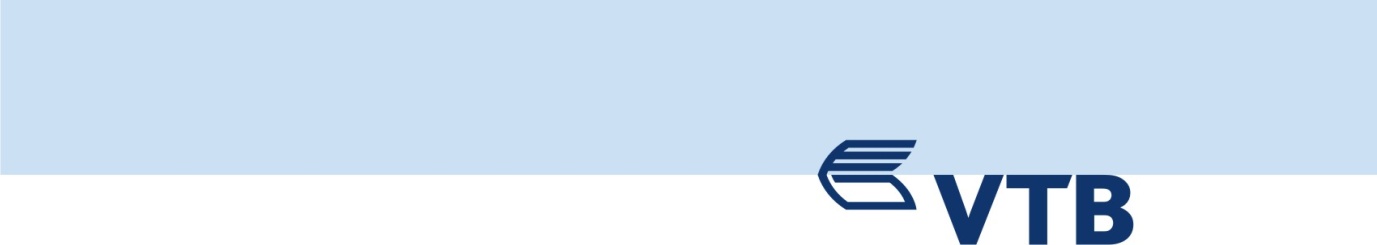 სს „ვითიბი ბანკი ჯორჯია“  სარეკლამო გასაფორმებელი კონსტრუქციების და მათი თანმდევი მომსახურების შესყიდვის მიზნით აცხადებს ღია ტენდერს ტენდერის აღწერილობა:სს „ვითიბი ბანკი ჯორჯია“ აცხადებს ღია ტენდერს სარეკლამო გასაფორმებელი კონსტრუქციების და მათი თანმდევი მომსახურების შესყიდვაზე.ინფორმაცია პრეტენდენტებისათვის:ტენდერში მონაწილეობის მსურველებმა, საკვალიფიკაციო მონაცემების დამადასტურებელი დოკუმენტაცია, სხვა მოთხოვნილი ინფორმაცია და სატენდერო შემოთავაზებები დედნების სახით ქართულ ენაზე უნდა წარმოადგინონ შემდეგ მისამართზე: ქ. თბილისი ჭანტურიას ქუჩა #14.  შემოთავაზების წარმოდგენის ბოლო ვადა: 2018 წლის 10 აგვისტოს 18:00 საათი. სატენდერო წინადადება წარმოდგენილი უნდა იყოს დალუქულ კონვერტში, რომელზეც მითითებული უნდა იყოს შემდეგი ინფორმაცია: პრეტენდენტის დასახელება, საკონტაქტო ინფორმაცია, სატენდერო კომისია, სს „ვითიბი ბანკი ჯორჯია“ (ტენდერი სარეკლამო გასაფორმებელი კონსტრუქციების და მათი თანმდევი მომსახურების შესყიდვაზე).სატენდერო დოკუმენტაციასთან დაკავშირებული განმარტებების მიღება, ასევე, დოკუმენტების ხელზე გატანა (სურვილის შემთხვევაში) პრეტენდენტს შეუძლია სატენდერო წინადადების შემოთავაზებისთვის განსაზღვრული ვადის დადგომამდე შემდეგ მისამართზე: ქ.თბილისი, ჭანტურიას ქუჩა #14.საკონტაქტო პირი: სალომე კახიძე, მობილური ნომერი: 592 13 35 35, ქალაქის ნომერი: 02 24 24 24 (1232), ელ ფოსტა: s.kakhidze@vtb.geსაკონტაქტო პირი ტექნიკურ საკითხებზე: ნანა შიხაშვილი, მობილურის ნომერი:558-00-81-18; ქალაქის ნომერი: 02 24 24 24 (1162), ელ. ფოსტა: n.shikhashvili@vtb.ge.